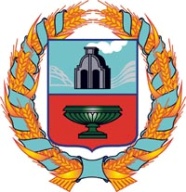 АДМИНИСТРАЦИЯ ГРЯЗНОВСКОГО СЕЛЬСОВЕТАТЮМЕНЦЕВСКОГО РАЙОНА АЛТАЙСКОГО КРАЯП О С Т А Н О В Л Е Н И Е01.04.2013                                    с. Грязново                                     №08               В соответствии  с Федеральным законом от 06 марта 2006 года № 35-ФЗ «О противодействии терроризму», постановлениями Правительства Российской Федерации от 06.11.98г № 1302 «О федеральной антитеррористической комиссии» от 15.09.99. №1040 «О мерах по противодействию терроризму» и согласно п. 7.1. ч.1 ст. 14 ФЗ от 06.10.2003г № 131-ФЗ « Об общих принципах организации местного самоуправления в Российской Федерации» к вопросам местного значения поселения относится участие в профилактике терроризма и экстремизма в границах поселения Грязновского сельсовета.            В целях принятия профилактических мер, направленных на предупреждение профилактической деятельности, а также устранение причин и условий, способствующих осуществлению данной деятельности и согласно представлению прокурора №02-30-13 от 20.03.2013 «Об устранении нарушений законодательства о противодействии  экстремизму» ПОСТАНОВЛЯЮ:1.Утвердить план Мероприятий по противодействию терроризму и экстремизму на территории муниципального образования Грязновский сельсовет Тюменцевского района на2013 год (Прилагается).2. Ответственным исполнителям информировать о ходе выполнения мероприятий Плана, а по окончании срока их реализации о достигнутых результатах доложить главе Администрации муниципального образования «Грязновский сельсовет».    3.Контроль за исполнением настоящего Постановления возлагаю на инспектора Администрации Руппель С. Р. Глава АдминистрацииГрязновского сельсовета                                          С.А.ГоломолзинаКоррупциогенных факторов не выявлено.   Приложение №1 к       постановлению № 08 от 01.04.2013г. ПЛАНМероприятий по противодействию терроризму и экстремизму на территории муниципального образования Грязновский сельсовет Тюменцевского района на 2013 год.Об утверждении плана мероприятий по предупреждению и борьбе с террористической и экстремистской  деятельностью на территории МО Грязновский сельсовет на 2013 год.№ п/пМероприятияСрокиисполненияОтветственные лица (исполнители)Источник финансирования12341Изготовление и размещение в местах массового скопления людей  памяток по тематике противодействия профилактики терроризма и экстремизмаЯнварь-Декабрь.Администрация МО Грязновский сельсоветНе требуется2Информирование населения по вопросам противодействия терроризму, экстремизма, предупреждение террористических актов поведения в условиях чрезвычайной ситуацииАпрель - октябрь .Администрация МО Грязновский сельсоветНе требуется3Разработка плана совместных мер по улучшению миграционной ситуации МО Грязновский сельсовет, выявлению и административному выдворению за пределы РФ лиц, находящихся на территории МО Грязновский сельсовет в нарушение законодательства РФ4 квартал .Администрация МО Грязновский сельсовет, отделение полиции по Тюменцевскому району, ОУФМС по Тюменцевскому району (по согласованию)Не требуется4Контроль за состоянием чердачных, подвальных помещений, сдача в аренду жилых и нежилых помещений, проведение проверок заброшенных, законсервированных строений, в целях выявления возможного складирования средств для совершения актов терроризма.ПостоянноАдминистрация МО Грязновский сельсовет, отделение полиции по Тюменцевскому районуНе требуется5Проведение профилактической работы с лицами, состоящими на учете в ОВД, склонных к совершению противоправных действийЯнварь-Декабрь .Администрация МО Грязновский сельсовет, отделение полиции по Тюменцевскому району.Не требуется6Проведение учебных тренировок с персоналом учреждений по отработке вопросов противодействия терроризму и экстремизмуИюнь .Администрация МО Грязновский сельсовет, прокуратура Тюменцевского района.Не требуется7Проведение заседания антитеррористической комиссии1 раз в кварталАдминистрация МО Грязновский сельсоветНе требуется8Подготовка и направление в образовательные учреждения рекомендаций (памяток) по действиям преподавательского состава и учащихся при возникновении угрозы совершения террористического акта2 полугодие .Администрация МО Грязновский сельсоветНе требуется9Вести разъяснительную работу среди населения по предупреждению террористических актов на территории сельсоветаЯнварь-Декабрь .Администрация сельсовета (Голомолзина С.А.); школа (Катенева Е.А., Кобер А.В., Голомолзина М.П.); СДК (Сорокина М.В.); библиотека(Морозова О.А.).Не требуется10Организация проведения с учащимися МО учреждения бесед по вопросам ответственности за совершение анонимных телефонных звонков с угрозами террористического характера, а также экстремистских действийМай, сентябрь .МОУ «Грязновская средняя ОШ», отделение полиции по Тюменцевскому району, Управление по делам ГО и ЧС в с. Тюменцево.Не требуется11Организация проведения конкурса среди учащихся на лучшее освещение темы профилактики и противодействия терроризму и экстремизму4 квартал .МОУ «Грязновская средняя ОШ», работники культуры администрации МО Грязновский сельсоветНе требуется12Подведение итогов года по проведению мероприятий  противодействия терроризму и экстремизму на территории муниципального образования Грязновский сельсоветДекабрь .Администрация МО Грязновский сельсовет, все структурные организации Не требуется